ПЕНСИОНЕРЫПисьмо Министерства труда и социальной защиты РФ от 9 сентября 2020 г. N 14-2/ООГ-14662 О применении норм трудового законодательства в связи с прохождением диспансеризации<…>Трудовое законодательство не разделяет категории граждан, являющихся получателями пенсии по старости, и достигших возраста, дающего право на назначение пенсии по старости, но не обратившихся за назначением таковой.Порядок проведения профилактического медицинского осмотра и диспансеризации определенных групп взрослого населения утвержден приказом Минздрава России от 13 марта 2019 г. N 124н (далее - Порядок).В соответствии с пунктом 5 Порядка годом прохождения диспансеризации считается календарный год, в котором гражданин достигает соответствующего возраста.Таким образом, предоставление гарантий, предусмотренных статьей 185.1 Кодекса, определяется календарным годом, в котором гражданин достигает соответствующего возраста, а не фактом обращения за получением пенсий.Письмо Министерства труда и социальной защиты РФ от 8 сентября 2020 г. № 14-2/ООГ-14524 О необходимости подтверждения статуса предпенсионера и пенсионера для прохождения диспансеризации<…>Подтверждение работником статуса предпенсионера или пенсионера для прохождения диспансеризации не предусмотрено.Однако работодатель имеет возможность определить имеет ли работник право в этом году на прохождение диспансеризации - соответствует ли возраст проведения диспансеризации возрасту сотрудника.Согласно положениям части 11 статьи 10 Федерального закона от 3 октября 2018 г. N 350-ФЗ "О внесении изменений в отдельные законодательные акты Российской Федерации по вопросам назначения и выплаты пенсий" для предоставления гарантий при прохождении диспансеризации работникам предпенсионного возраста и работникам, являющимся получателями пенсии по старости или пенсии за выслугу лет, работодатели с письменного согласия работника могут получать информацию об отнесении к категории граждан предпенсионного возраста от Пенсионного фонда Российской Федерации (далее - ПФР) в электронной форме на основании соглашений, заключенных между органами ПФР и работодателями, которым предусматривается представление по запросу работодателя сведений о его работниках предпенсионного возраста и получателях пенсии в электронной форме с использованием программного комплекса "Бесконтактный прием информации" при представлении отчетности, а также заявлений и документов для назначения пенсий в ПФР.Одновременно положениями Федерального закона от 3 октября 2018 г. N 350-ФЗ предусмотрена возможность для гражданина обратиться за получением сведений об отнесении его к категории лиц предпенсионного возраста непосредственно в клиентские службы территориальных органов ПФР, многофункциональные центры представления государственных и муниципальных услуг, а также посредством личного кабинета на сайте ПФР и Единого портала государственных услуг.Письмо Минтруда России от 08.09.2020 N 14-2/ООГ-14583Вопрос: О порядке использования дней освобождения от работы, предназначенных для прохождения диспансеризации, пенсионерами и лицами предпенсионного возраста.<…>Трудовое законодательство не содержит ограничений по использованию дней, предназначенных для прохождения диспансеризации, в разные даты. В связи с этим вопрос предоставления указанных дней для прохождения диспансеризации по частям следует решать в каждом конкретном случае работодателю и работнику совместно в зависимости от сложившейся ситуации и с учетом интересов каждой стороны.Письмо Государственной инспекции труда в г. Москве от 13.05.2019 N 77/10-14773-19-ОБ Вопрос: О предоставлении работнику и отражении в учетных документах нерабочих дней для прохождения диспансеризации.<…>Диспансеризацию работники проходят, как правило, по ОМС, и работодатель не должен ее организовывать.Для того чтобы предоставить нерабочий день для прохождения диспансеризации, необходимо:- получить письменное заявление от работника;- согласовать с учетом производственной возможности день (дни) отсутствия работника;- оформить распорядительный акт (например, приказ);- ознакомить с приказом работника и его непосредственного руководителя;- передать приказ в отдел кадров и бухгалтерию.Нерабочий день (дни) для прохождения диспансеризации оплачивается в размере среднего заработка.Средний заработок рассчитывается в порядке, предусмотренном Положением о средней заработной плате.Также на этот период необходимо сохранить за сотрудником место работы. Данные обязанности установлены Федеральным законом от 03.10.2018 N 353-ФЗ.Отсутствие работника отражается в табеле учета рабочего времени.Буквенный и цифровой коды для данного случая нормативно не определены.Руководитель вправе самостоятельно установить формы первичных учетных документов, в том числе табель учета рабочего времени.В соответствии с ч. 4 ст. 9 Федерального закона от 06.12.2011 N 402-ФЗ "О бухгалтерском учете" формы первичных учетных документов определяет руководитель экономического субъекта по представлению должностного лица, на которое возложено ведение бухгалтерского учета. Формы первичных учетных документов для организаций государственного сектора устанавливаются в соответствии с бюджетным законодательством Российской Федерации.Если разработаны собственные формы, внесите в них дополнение. Если используются унифицированные формы первичной учетной документации по учету труда и его оплате, то утвердите форму с учетом нового кода.При этом сотрудник не должен представлять какие-либо документы, которые подтверждают использование дополнительного выходного, однако работодатель вправе потребовать от сотрудника справку из медучреждения о том, что он прошел диспансеризацию.При этом в справке не должно быть информации о здоровье сотрудника. В ней нужно лишь зафиксировать факт, что в день, когда предоставили выходной, сотрудник явился в медучреждение, чтобы пройти диспансеризацию.Письмо Минтруда России от 18.12.2018 N 21-2/10/П-9349<Рекомендации об определении критерия с целью отнесения граждан к лицам предпенсионного возраста в целях предоставления им льгот и мер социальной поддержки с 1 января 2019 года>ИНФОРМАЦИЯОБ ОПРЕДЕЛЕНИИ КРИТЕРИЯ С ЦЕЛЬЮ ОТНЕСЕНИЯ ГРАЖДАН К ЛИЦАМПРЕДПЕНСИОННОГО ВОЗРАСТА В ЦЕЛЯХ ПРЕДОСТАВЛЕНИЯ ИМ ЛЬГОТИ МЕР СОЦИАЛЬНОЙ ПОДДЕРЖКИ С 1 ЯНВАРЯ 2019 ГОДАФедеральным законом 3 октября 2018 г. N 350-ФЗ "О внесении изменений в отдельные законодательные акты Российской Федерации по вопросам назначения и выплаты пенсий" (далее - Федеральный закон N 350-ФЗ) вводится понятие "предпенсионный возраст". При этом федеральные законы, направленные на реализацию Федерального закона N 350-ФЗ, содержат различные определения предпенсионного возраста.Согласно положениям Федерального закона от 30 октября 2018 г. N 378-ФЗ "О внесении изменений в статьи 391 и 407 части второй Налогового кодекса Российской Федерации" право на налоговую льготу имеют физические лица, соответствующие условиям, необходимым для назначения пенсии в соответствии с законодательством Российской Федерации, действовавшим на 31 декабря 2018 года.Учитывая, что эти нормы введены в Налоговый кодекс Российской Федерации именно в связи с повышением пенсионного возраста, при отнесении граждан к категории лиц предпенсионного возраста в целях предоставления налоговых льгот, под необходимыми условиями следует также понимать исключительно пенсионный возраст, необходимый для назначения пенсии в соответствии с законодательством Российской Федерации, действовавшим на 31 декабря 2018 года (без соблюдения условий по страховому стажу и величине индивидуального пенсионного коэффициента, поскольку следует иметь в виду, что данные условия на момент обращения гражданина за подтверждением статуса предпенсионера могут находиться в процессе приобретения, то есть они не статичны, более того, в соответствии с действующим законодательством страховой стаж и величина индивидуального пенсионного коэффициента могут быть "выкуплены" <1> заинтересованным лицом).--------------------------------<1> Статья 29 Федерального закона от 15 декабря 2001 года N 167-ФЗ "Об обязательном пенсионном страховании в Российской Федерации".Согласно информации о нормативных правовых актах субъектов Российской Федерации по данному вопросу в 51 субъекте Российской Федерации меры социальной поддержки планируется предоставлять лицам, достигшим возраста 55 и 60 лет, без дополнительных условий.С учетом изложенного, предлагается в целях предоставления льгот и мер социальной поддержки к гражданам предпенсионного возраста относить лиц, достигших соответствующего предпенсионного возраста, без соблюдения каких-либо иных дополнительных условий.Таким образом, главным критерием является именно возраст. В таком случае налоговыми льготами будут пользоваться мужчина, достигший возраста 60 лет, и женщина, достигшая возраста 55 лет (если они не относятся к категории лиц, претендующих на досрочное назначение страховой пенсии по старости, или не являются государственными служащими).В рамках реализации гарантий гражданам предпенсионного возраста по диспансеризации и по занятости, а также уголовного преследования - это будут лица, которые не более чем через пять лет достигнут пенсионного возраста, установленного Федеральным законом N 350-ФЗ (с учетом переходного периода).Аналогичный подход в отношении гарантий по занятости и диспансеризации следует также применять в отношении граждан, претендующих на досрочное назначение страховой пенсии по старости, право на которую определяется с учетом достижения соответствующего возраста:1) для граждан, постоянно проживающих в районах Крайнего Севера и приравненных к ним местностях (далее - северные регионы), правоопределяющим основанием для подтверждения их статуса предпенсионера будет являться возраст для назначения "северной" пенсии, предусмотренный соответствующим правовым регулированием. Если гражданин ранее работал в северных регионах, но теперь там не проживает, применяется дополнительное к возрасту условие - наличие требуемой продолжительности стажа работы в районах Крайнего Севера и приравненных к ним местностях;2) для многодетных матерей во внимание должен приниматься соответствующий возраст и наличие требуемого количества детей на дату обращения за подтверждением статуса;3) в отношении других лиц, у которых право на досрочное назначение страховой пенсии связано с работой по определенной профессии (Списки N 1 и N 2 и др.), а также одновременно зависит от возраста, необходимыми условиями для подтверждения статуса предпенсионера, являются достижение предпенсионного возраста и факт работы по соответствующей специальности (должности, профессии и др.) на момент обращения за подтверждением искомого статуса. Если гражданин ранее работал на соответствующих видах работ, дающих право на досрочное назначение страховой пенсии по старости, а затем прекратил, то в данном случае требуется соблюдение стажевых условий для назначения досрочной страховой пенсии;4) для граждан, претендующих на досрочное назначение страховой пенсии, назначение которой осуществляется независимо от возраста (к примеру, педагогические и медицинские работники), для получения статуса предпенсионера применяется только условие - наличие требуемой продолжительности стажа на соответствующих видах работ.Для граждан, пострадавших вследствие катастрофы на Чернобыльской ЧАЭС, предпенсионный возраст подлежит определению для предоставления дополнительных гарантий в соответствии в соответствии со статьей 185.1 Трудового кодекса Российской Федерации исходя из возраста, дающего право на любую пенсию по старости, а в соответствии со статьей 34.2 Закона Российской Федерации от 19 апреля 1991 года N 1032-1 "О занятости населения в Российской Федерации" (далее - Закон от 19 апреля 1991 года N 1032-1) - исходя из возраста, дающего право на страховую пенсию по старости.Дополнительно отмечается, что норма части 3 статьи 10 Федерального закона N 350-ФЗ не применяется при определении статуса лица предпенсионного возраста в соответствии с положениями Трудового кодекса Российской Федерации и Закона от 19 апреля 1991 года N 1032-1, поскольку данная льгота предусмотрена для определенных категорий граждан и не устанавливает "новый", отличный от установленного Федеральным законом N 400-ФЗ от 28 декабря 2013 г. "О страховых пенсиях", пенсионный возраст (таблица прилагается).Данный подход к определению статуса граждан предпенсионного возраста может быть применим при организации информационного взаимодействия с органами государственной власти и местного самоуправления, государственными и муниципальными учреждениями, работодателями, а также при выдаче гражданам соответствующих сведений.ПриложениеОПРЕДЕЛЕНИЕГРАЖДАН ПРЕДПЕНСИОННОГО ВОЗРАСТА (СТАТЬЯ 5 ЗАКОНАРОССИЙСКОЙ ФЕДЕРАЦИИ ОТ 19 АПРЕЛЯ 1991 Г. N 1032-1"О ЗАНЯТОСТИ НАСЕЛЕНИЯ В РОССИЙСКОЙ ФЕДЕРАЦИИ";СТАТЬЯ 185.1 ТРУДОВОГО КОДЕКСА РОССИЙСКОЙ ФЕДЕРАЦИИ)--------------------------------<*> Кроме лиц, которым назначена пенсия по старости.Информационное письмо ПФ РФ от 18.12.2018 N АД-25-24/25310, ФНПР от 17.12.2018 N 101-114/231"О сотрудничестве Пенсионного фонда Российской Федерации с Федерацией Независимых Профсоюзов России по вопросу реализации права лиц предпенсионного и пенсионного возраста на прохождение диспансеризации"В рамках статьи 185.1 Федерального закона от 3 октября 2018 года N 353-ФЗ "О внесении изменений в Трудовой кодекс Российской Федерации" работники предпенсионного возраста <1> и работники, являющиеся получателями пенсии по старости или пенсии за выслугу лет <2>, при прохождении диспансеризации в порядке, предусмотренном законодательством Российской Федерации в сфере охраны здоровья, имеют право на освобождение от работы на два рабочих дня один раз в год с сохранением за ними места работы (должности) и среднего заработка.--------------------------------<1> Работник, не достигший возраста, дающего права на назначение пенсии по старости, в том числе досрочно, в течение пяти лет до наступления такого возраста, далее - работник предпенсионного возраста.<2> Далее - получатель пенсии.В соответствии с частью 11 статьи 10 Федерального закона от 3 октября 2018 года N 350-ФЗ "О внесении изменений в отдельные законодательные акты Российской Федерации по вопросам назначения и выплаты пенсий" обмен информацией между органами Пенсионного фонда Российской Федерации и работодателями в целях предоставления гражданам предпенсионного возраста, состоящим с работодателями <3> в трудовых отношениях, льгот, предусмотренных трудовым законодательством Российской Федерации, может осуществляться с письменного согласия таких граждан в электронной форме на основании соглашений, заключенных между органами Пенсионного фонда Российской Федерации и работодателями.--------------------------------<3> Физическое либо юридическое лицо (организация), вступившая в трудовые отношения с работником. В случаях, предусмотренных федеральными законами, в качестве работодателя может выступать иной субъект, наделенный правом заключать трудовые договоры (статья 20 Трудового кодекса Российской Федерации), далее - работодатель.Принимая во внимание высокую социальную значимость данной работы, отделения ПФР организуют информационное взаимодействие с работодателями в части представления по запросу работодателя сведений о работниках предпенсионного возраста и получателях пенсии в электронной форме.ПФР разработал соглашение об информационном взаимодействии между отделением ПФР и работодателем.В рамках Соглашения между Пенсионным фондом Российской Федерации и Федерацией Независимых Профсоюзов России о взаимодействии по вопросам развития обязательного пенсионного страхования в Российской Федерации от 23 ноября 2011 г. N АД-30-33/11сог/101-114/С ФНПР и ПФР в целях реализации механизма взаимодействия между работодателями и отделениями ПФР предлагают членским профсоюзным организациям ФНПР включить в коллективные договоры и отраслевые соглашения пункт о заключении соглашения об информационном взаимодействии между отделениями ПФР и работодателями в целях предоставления лицам предпенсионного возраста двух рабочих дней на прохождение диспансеризации, а также оказывать содействие территориальным органам ПФР по заключению указанного соглашения.ОбразецСОГЛАШЕНИЕОБ ИНФОРМАЦИОННОМ ВЗАИМОДЕЙСТВИИ МЕЖДУ ОТДЕЛЕНИЕМПЕНСИОННОГО ФОНДА РОССИЙСКОЙ ФЕДЕРАЦИИ И РАБОТОДАТЕЛЕМ_________________________                       "___" _____________ 20__ г.   (место составления)Отделение  Пенсионного   фонда  Российской  Федерации  (далее  -  ОПФР)  по___________________________________________________________________________                наименование субъекта Российской Федерациив лице ___________________________________________________________________,                        Ф.И.О. управляющего Отделением ПФРдействующего на основании Положения ______________________________________,утвержденного постановлением Правления ПФР от "___" ___________ г. N ___, содной стороны, и _________________________________________________________,                         наименование организации Работодателя <1>в лице ___________________________________________________, действующего на           Ф.И.О. руководителя организации Работодателяосновании __________________________________, с другой стороны, именуемые вдальнейшем "Стороны", заключили настоящее Соглашение о нижеследующем:--------------------------------<1> Физическое либо юридическое лицо (организация), вступившая в трудовые отношения с работником. В случаях, предусмотренных федеральными законами, в качестве работодателя может выступать иной субъект, наделенный правом заключать трудовые договоры (статья 20 Трудового кодекса Российской Федерации), далее - Работодатель.1. ЦЕЛЬ СОГЛАШЕНИЯ1.1. Целью настоящего Соглашения является организация защищенного электронного документооборота между ОПФР и Работодателем, в целях предоставления права на освобождение от работы на два рабочих дня один раз в год с сохранением места работы (должности) и среднего заработка работникам, предпенсионного возраста <2>, и работникам, являющимися получателями пенсии по старости или пенсии за выслугу лет (далее - Получатель пенсии) при прохождении диспансеризации в порядке, предусмотренном законодательством Российской Федерации в сфере охраны здоровья.--------------------------------<2> Работник, не достигший возраста, дающего права на назначение пенсии по старости, в том числе досрочно, в течение пяти лет до наступления такого возраста, далее - Работник предпенсионного возраста.2. ПРЕДМЕТ СОГЛАШЕНИЯ2.1. Предметом настоящего Соглашения является:представление по запросу Работодателя сведений о Работниках предпенсионного возраста и Получателях пенсии в электронной форме с использованием программного комплекса "Бесконтактный прием информации" <3>.--------------------------------<3> После внедрения в эксплуатацию электронного документооборота с контрагентами (ЭДОК) представление сведений осуществляется посредством названного программного обеспечения.2.2. Информационное взаимодействие Сторон осуществляется в целях реализации Федерального закона от 3 октября 2018 г. N 353-ФЗ "О внесении изменений в Трудовой кодекс Российской Федерации" и Федерального закона от 3 октября 2018 г. N 350-ФЗ "О внесении изменений в отдельные законодательные акты Российской Федерации по вопросам назначения и выплаты пенсий".2.3. Стороны признают, что полученные ими электронные документы, заверенные усиленной квалифицированной электронной подписью (далее - ЭП), при соблюдении требований Федерального закона от 6 апреля 2011 г. N 63-ФЗ "Об электронной подписи" (далее - Федеральный закон "Об электронной подписи") юридически эквивалентны документам на бумажных носителях, заверенным соответствующими подписями и оттиском печатей Сторон.2.4. Стороны обеспечивают конфиденциальность и безопасность персональных данных в соответствии с Федеральными законами от 27 июля 2006 г. N 152-ФЗ "О персональных данных" и от 27 июля 2006 г. N 149-ФЗ "Об информации, информационных технологиях и о защите информации".2.5. Стороны при организации взаимодействия руководствуются следующими принципами:строгое соблюдение требований нормативных правовых документов по служебной и иной охраняемой законом тайны;обеспечение защиты информации и контроля доступа к информации.2.6. Стороны признают, что используемые в соответствии с данным Соглашением средства криптографической защиты информации (далее - СКЗИ), реализующие функции шифрования и ЭП, обеспечивают конфиденциальность информационного взаимодействия Сторон, защиту от несанкционированного доступа и безопасность обработки информации, а также подтверждение того, что:электронный документ исходит от Стороны, его передавшей (подтверждение авторства документа);электронный документ не претерпел изменений при информационном взаимодействии Сторон (подтверждение целостности и подлинности документа) при положительном результате проверки ЭП;фактом доставки электронного документа является формирование принимающей Стороной квитанции о доставке электронного документа.2.7. Настоящее Соглашение является безвозмездным.3. ТЕХНИЧЕСКИЕ УСЛОВИЯ3.1. Приобретение, установка и функционирование программного обеспечения, СКЗИ с функциями ЭП осуществляется за счет Сторон, а также с использованием технических средств Сторон.3.2. Сертификат ключа проверки ЭП приобретается Работодателем в аккредитованном удостоверяющем центре (далее - УЦ).3.3. Изготовление сертификата ключей проверки ЭП для работников ОПФР осуществляют УЦ ОПФР (ПФР), аккредитованные в соответствии с Федеральным законом от 06 апреля 2011 г. N 63-ФЗ "Об электронной подписи".4. ПОРЯДОК ОСУЩЕСТВЛЕНИЯ ОБМЕНА ЭЛЕКТРОННЫМИ ДОКУМЕНТАМИ4.1. Работодатель:4.1.1. Направляет с письменного согласия работников, состоящих в трудовых отношениях с работодателем, по защищенным каналам связи в ОПФР запросы о представлении сведений, согласно приложению 1 к настоящему Соглашению.4.1.2. Получает сведения:- о Работниках предпенсионного возраста согласно приложению 2 к настоящему Соглашению;- о Получателях пенсии согласно приложению 3 к настоящему Соглашению.4.1.3. В случае возврата ОПФР запросов по основаниям, указанным в подпункте 4.2.2 настоящего Соглашения, устраняет имеющиеся расхождения и не позднее следующего рабочего дня после их получения направляет ОПФР уточненный запрос.4.1.4. Контролирует поступление запроса в ОПФР путем получения уведомления о приеме запроса к рассмотрению или мотивированного отказа в его рассмотрении.4.1.5. Контролирует направление ОПФР ответов на запросы.В случае непоступления на запрос по защищенным каналам связи по истечении 3 рабочих дней после установленной даты сведений о Работниках, не достигших предпенсионного возраста, и Получателях пенсии, высылает в адрес ОПФР по защищенным каналам связи напоминание.4.2. ОПФР:4.2.1. В случае поступления запросов, указанных в подпункте 4.1.1 настоящего Соглашения, направляет не позднее 3 рабочих дней со дня получения запроса Работодателю сведения, указанные в подпункте 4.1.2 настоящего Соглашения <4>.--------------------------------<4> Указанная информация представляется по сведениям, имеющимся в распоряжении ОПФР.4.2.2. Направляет Работодателю мотивированный отказ в рассмотрении запроса в случае отсутствия в запросе необходимых сведений для проведения поисков запрашиваемой информации.4.2.3. В случае продления сроков исполнения запроса уведомляет об этом Работодателя до истечения 3 рабочих дней со дня получения запроса с указанием срока продления.5. ПРАВА И ОБЯЗАННОСТИ СТОРОН5.1. ОПФР принимает на себя следующие права и обязанности:5.1.1. Обеспечивать функционирование аппаратно-программных средств ОПФР, необходимых для обеспечения защищенного обмена электронными документами с Работодателем.5.1.2. Применять для обмена электронными документами сертифицированные СКЗИ и средства электронной подписи.5.1.3. При изменении требований к передаваемым электронным документам ОПФР обязуется извещать Работодателя об этих изменениях в течение 10 рабочих дней.5.1.4. Прекращать использование скомпрометированного ключа шифрования и проверки ЭП, о чем немедленно информировать Работодателя и поставщика услуг УЦ и СКЗИ.5.2. Работодатель принимает на себя следующие права и обязанности:5.2.1. Обеспечивать функционирование всего оборудования со стороны Работодателя, необходимого для обмена электронными документами с ОПФР.5.2.2. Прекращать использование скомпрометированного ключа шифрования и ключа проверки ЭП, о чем немедленно информировать ОПФР и поставщика услуг УЦ, СКЗИ.5.3. В целях обеспечения безопасности обработки и конфиденциальности информации ОПФР и Работодатель обязаны:соблюдать требования эксплуатационной документации на СКЗИ;не допускать появления в компьютерной среде информационного взаимодействия компьютерных вирусов и программ, направленных на искажение или разрушение передаваемой информации;не уничтожать и (или) не модифицировать архивы ключей проверки ЭП, электронных документов (в том числе электронные уведомления и журналы);осуществлять обмен электронными документами только по защищенным каналам связи передачи данных.5.4. В случае невозможности исполнения обязательств по настоящему Соглашению Стороны немедленно письменно извещают друг друга о приостановлении обязательств.5.5. При возникновении споров, связанных с принятием или непринятием электронного документа, Стороны обязаны соблюдать порядок согласования разногласий в соответствии с регламентами работы УЦ ОПФР (ПФР) и аккредитованных УЦ у которых Работодатель приобрел СКЗИ, средства электронной подписи и сертификат ключа проверки ЭП.6. ОТВЕТСТВЕННОСТЬ СТОРОН6.1. Стороны несут ответственность за ненадлежащее использование информации в соответствии с законодательством Российской Федерации.6.2. Стороны несут ответственность за сохранность используемого программного обеспечения, архивов сертификатов открытых ключей проверки ЭП и электронных документов.6.3. Если одна из Сторон предъявляет другой Стороне претензии по электронному документу, при наличии подтверждения другой Стороной факта получения такого документа, а другая Сторона не может представить спорный электронный документ, виновной признается Сторона, не представившая спорный документ.6.4. При использовании СКЗИ и средств ЭП Стороны обязуются неукоснительно выполнять правила их применения в соответствии с действующим законодательством и эксплуатационной документацией.7. ПОРЯДОК РАЗРЕШЕНИЯ СПОРОВ7.1. При возникновении разногласий и споров в связи с обменом документами в электронном виде, которые не удалось разрешить в рабочем порядке, и с целью установления фактических обстоятельств, послуживших основанием для их возникновения, а также для проверки целостности и подтверждения подлинности электронного документа, подписанного ЭП, Стороны назначают совместную комиссию с привлечением УЦ для проведения технической экспертизы. Споры, по которым не достигнуто соглашение Сторон после проведения технической экспертизы, разрешаются в арбитражном суде в соответствии с законодательством Российской Федерации.8. СРОК ДЕЙСТВИЯ СОГЛАШЕНИЯ8.1. Настоящее Соглашение вступает в силу с момента его подписания.8.2. Изменения и дополнения в настоящее Соглашение могут вноситься только в письменном виде по взаимному согласию Сторон.8.3. В случае нарушения одной из Сторон обязательств, предусмотренных данным Соглашением, другая Сторона вправе в одностороннем порядке расторгнуть настоящее Соглашение, уведомив об этом в письменном виде другую Сторону.8.4. Настоящее Соглашение составляется в двух экземплярах, по одному для каждой Стороны.8.5. Срок действия настоящего Соглашения составляет один год с момента подписания. Если по истечении срока действия настоящего Соглашения ни одна из Сторон не заявит о своем желании расторгнуть настоящее Соглашение, оно считается продленным бессрочно.8.6. В случае намерения одной из Сторон расторгнуть соглашение в одностороннем порядке необходимо уведомить письменно об этом другую сторону не менее чем за 30 календарных дней.9. ЮРИДИЧЕСКИЕ АДРЕСА И РЕКВИЗИТЫ СТОРОН    ОТДЕЛЕНИЕ ПФР                                          РаботодательПриложение 1к Соглашениюк Соглашению об информационномвзаимодействии междуОтделением ПФР и РаботодателемN ______________________                       "___" _____________ 20___ г.                                  Запрос          Работодателя о представлении информации в соответствии          со статьей 185.1 Трудового кодекса Российской Федерации                от "__" ___________ 20__ г. N _____________Руководитель (заместитель руководителя) <2>_______________________________________               _____________________(наименование организации Работодателя)                       (ФИО)--------------------------------<1> Страховой номер индивидуального лицевого счета.<2> Запрос заверяется усиленной квалифицированной электронной подписью руководителя (заместителя руководителя) организации Работодателя.Приложение 2к Соглашениюк Соглашению об информационномвзаимодействии междуОтделением ПФР и РаботодателемСведения об отнесении гражданинак категории лиц предпенсионного возрастаПо состоянию на ________________.Сведения выданы работодателю в соответствии с частью 11 статьи 10 Федерального закона от 3 октября 2018 г. N 350-ФЗ "О внесении изменений в отдельные законодательные акты Российской Федерации по вопросам назначения и выплаты пенсий".Сведения о гражданине:Фамилия ________________________________Имя ____________________________________Отчество _______________________________Дата рождения __________________________Страховой номер индивидуального лицевого счета: ___________________к категории предпенсионного возраста в соответствии со статьей 185.1 Трудового кодекса Российской Федерации (делается отметка в соответствующем квадрате): относится,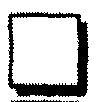  не относится.    Информация представлена на основании сведений, имеющихся в распоряжениитерриториального   органа   Пенсионного   фонда  Российской  Федерации,  посостоянию на ______________.                 (дата)  Руководитель (заместительруководителя) территориального  органа Пенсионного фонда    Российской Федерации______________________________   _____________   __________________________         (должность)               (подпись)         (инициалы, фамилия)    М.П.Приложение 3к Соглашению об информационномвзаимодействии междуОтделением ПФР и Работодателемот      ГУ __________________________                           наименование территориального органа ПФР)                                  СПРАВКАФИО ______________________________________________________________________страховой номер индивидуального лицевого счета ____________________________дата рождения _____________________________________________________________на ________________ является пенсионером в соответствии с законодательством        (дата)Российской Федерации.______________________________________________________________________                          (вид пенсии, основание)_________________________________(дата и срок установления пенсии)Основание выдачи справки:        федеральная база данных пенсионеров                          _________________________________________________"Сайт "Онлайнинспекция.РФ", 2019Вопрос: Правомерно ли заключение срочного трудового договора по основанию "с поступающим на работу пенсионером по возрасту" в случае, если лицо вышло на пенсию по выслуге лет, по льготному (вредному) стажу и т.д.?Ответ: Нет, неправомерно, поскольку заключение срочного трудового договора по соглашению сторон возможно только с пенсионерами по возрасту, а не по выслуге лет или льготному стажу.Правовое обоснование: Согласно абз. 3 ч. 2 ст. 59 ТК РФ по соглашению сторон срочный трудовой договор может заключаться с поступающими на работу пенсионерами по возрасту, а также с лицами, которым по состоянию здоровья в соответствии с медицинским заключением, выданным в порядке, установленном федеральными законами и иными нормативными правовыми актами Российской Федерации, разрешена работа исключительно временного характера._____________________________________________________________________________________________Сайт «Онлайнинспекция.рф»Вопрос № 110750 от 11.06.2019 07:50Правомерно ли заключение срочного трудового договора по основанию "с поступающим на работу пенсионером по возрасту" в случае, если лицо вышло на пенсию по выслуге лет, по льготному (вредному) стажу и т.д.Ответ:
Нет, неправомерно, поскольку заключение срочного трудового договора по соглашению сторон возможно только с пенсионерами по возрасту, а не по выслуге лет или льготному стажу.Правовое обоснование:
Согласно абз. 3 ч. 2 ст. 59 ТК РФ по соглашению сторон срочный трудовой договор может заключаться с поступающими на работу пенсионерами по возрасту, а также с лицами, которым по состоянию здоровья в соответствии с медицинским заключением, выданным в порядке, установленном федеральными законами и иными нормативными правовыми актами Российской Федерации, разрешена работа исключительно временного характера.Вопрос № 114787 от 10.10.2019 08:08Можно ли заключить срочный трудовой договор с лицом, которому 55 лет, являющимся пенсионером по возрасту (досрочно), "как с поступающим на работу пенсионером по возрасту"?Ответ:Срочный трудовой договор с пенсионером может быть заключен в том случае, если он (пенсионер) является пенсионером во возрасту, а не по выслуге лет.Правовое обоснование:Согласно абз. 3 ч. 2 ст. 59 ТК РФ по соглашению сторон срочный трудовой договор может заключаться с поступающими на работу пенсионерами по возрасту, а также с лицами, которым по состоянию здоровья в соответствии с медицинским заключением, выданным в порядке, установленном федеральными законами и иными нормативными правовыми актами Российской Федерации, разрешена работа исключительно временного характера.Уголовный кодекс Российской Федерации(в редакции ФЗ от 3.10.2018 N 352-ФЗ)Для целей настоящей статьи под предпенсионным возрастом понимается возрастной период продолжительностью до пяти лет, предшествующий назначению лицу страховой пенсии по старости в соответствии с пенсионным законодательством Российской Федерации.Закон Российской Федерации от 19.04.1991 N 1032-1 "О занятости населения в Российской Федерации"Граждане предпенсионного возраста (в течение пяти лет до наступления возраста, дающего право на страховую пенсию по старости, в том числе назначаемую досрочно);Федеральный закон от 3.10.2018 N 353-ФЗ "О внесении изменений в Трудовой кодекс Российской Федерации"Работники, не достигшие возраста, дающего право на назначение пенсии по старости, в том числе досрочно, в течение пяти лет до наступления такого возрастаФедеральный закон от 30.10.2018 N 378-ФЗ "О внесении изменений в статьи 391 и 407 части второй Налогового кодекса Российской Федерации1) пункт 5 статьи 391 дополнить подпунктом 9 следующего содержания:"9) физических лиц, соответствующих условиям, необходимым для назначения пенсии в соответствии с законодательством Российской Федерации, действовавшим на 31 декабря 2018 года;";2) пункт 1 статьи 407 дополнить подпунктом 10.1 следующего содержания:"10.1) физические лица, соответствующие условиям, необходимым для назначения пенсии в соответствии с законодательством Российской Федерации, действовавшим на 31 декабря 2018 года;".ЖЕНЩИНЫЖЕНЩИНЫЖЕНЩИНЫЖЕНЩИНЫЖЕНЩИНЫЖЕНЩИНЫЖЕНЩИНЫЖЕНЩИНЫЖЕНЩИНЫЖЕНЩИНЫЖЕНЩИНЫГод2019202020212022202320242025202620272028Общеустановленный "новый" пенсионный возраст для женщин56575859606060606060Возраст, отнесения женщин к категории граждан предпенсионного возраста51525354555555555555Год рождения женщин, которые относятся к категории граждан предпенсионного возраста исходя из общеустановленного "нового" пенсионного возраста (лет)1964 (55)1964 (56) <*>1964 (57) <*>1964 (58) <*>1964 (59) <*>Год рождения женщин, которые относятся к категории граждан предпенсионного возраста исходя из общеустановленного "нового" пенсионного возраста (лет)1965 (54)1965 (55)1965 (56)1965 (57) <*>1965 (58) <*>1965 (59) <*>Год рождения женщин, которые относятся к категории граждан предпенсионного возраста исходя из общеустановленного "нового" пенсионного возраста (лет)1966 (53)1966 (54)1966 (55)1966 (56)1966 (57)1966 (58) <*>1966 (59) <*>Год рождения женщин, которые относятся к категории граждан предпенсионного возраста исходя из общеустановленного "нового" пенсионного возраста (лет)1967 (52)1967 (53)1967 (54)1967 (55)1967 (56)1967 (57)1967 (58)1967 (59) <*>Год рождения женщин, которые относятся к категории граждан предпенсионного возраста исходя из общеустановленного "нового" пенсионного возраста (лет)1968 (51)1968 (52)1968 (53)1968 (54)1968 (55)1968 (56)1968 (57)1968 (58)1968 (59)Год рождения женщин, которые относятся к категории граждан предпенсионного возраста исходя из общеустановленного "нового" пенсионного возраста (лет)1969 (55)1969 (56)1969 (57)1969 (58)1969 (59)Год рождения женщин, которые относятся к категории граждан предпенсионного возраста исходя из общеустановленного "нового" пенсионного возраста (лет)1970 (55)1970 (56)1970 (57)1970 (58)Год рождения женщин, которые относятся к категории граждан предпенсионного возраста исходя из общеустановленного "нового" пенсионного возраста (лет)1971 (55)1971 (56)1971 (57)Год рождения женщин, которые относятся к категории граждан предпенсионного возраста исходя из общеустановленного "нового" пенсионного возраста (лет)1972 (55)1972 (56)Год рождения женщин, которые относятся к категории граждан предпенсионного возраста исходя из общеустановленного "нового" пенсионного возраста (лет)1973 (55)МУЖЧИНЫМУЖЧИНЫМУЖЧИНЫМУЖЧИНЫМУЖЧИНЫМУЖЧИНЫМУЖЧИНЫМУЖЧИНЫМУЖЧИНЫМУЖЧИНЫМУЖЧИНЫГод2019202020212022202320242025202620272028Общеустановленный "новый" пенсионный возраст для мужчин61626364656565656565Возраст, отнесенный к категории граждан предпенсионного возраста56575859606060606060Год рождения мужчин, которые относятся к категории граждан предпенсионного возраста исходя из общеустановленного "нового" пенсионного возраста (лет)1959 (60)1959 (61) <*>1959 (62) <*>1959 (63) <*>1959 (64) <*>Год рождения мужчин, которые относятся к категории граждан предпенсионного возраста исходя из общеустановленного "нового" пенсионного возраста (лет)1960 (59)1960 (60)1960 (61)1960 (62) <*>1960 (63) <*>1960 (64) <*>Год рождения мужчин, которые относятся к категории граждан предпенсионного возраста исходя из общеустановленного "нового" пенсионного возраста (лет)1961 (58)1961 (59)1961 (60)1961 (61)1961 (62)1961 (63) <*>1961 (64) <*>Год рождения мужчин, которые относятся к категории граждан предпенсионного возраста исходя из общеустановленного "нового" пенсионного возраста (лет)1962 (57)1962 (58)1962 (59)1962 (60)1962 (61)1962 (62)1962 (63)1962 (64) <*>Год рождения мужчин, которые относятся к категории граждан предпенсионного возраста исходя из общеустановленного "нового" пенсионного возраста (лет)1963 (56)1963 (57)1963 (58)1963 (59)1963 (60)1963 (61)1963 (62)1963 (63)1963 (64)Год рождения мужчин, которые относятся к категории граждан предпенсионного возраста исходя из общеустановленного "нового" пенсионного возраста (лет)1964 (60)1964 (61)1964 (62)1964 (63)1964 (64)Год рождения мужчин, которые относятся к категории граждан предпенсионного возраста исходя из общеустановленного "нового" пенсионного возраста (лет)1965 (60)1965 (61)1965 (62)1965 (63)Год рождения мужчин, которые относятся к категории граждан предпенсионного возраста исходя из общеустановленного "нового" пенсионного возраста (лет)1966 (60)1966 (61)1966 (62)Год рождения мужчин, которые относятся к категории граждан предпенсионного возраста исходя из общеустановленного "нового" пенсионного возраста (лет)1967 (60)1967 (61)Год рождения мужчин, которые относятся к категории граждан предпенсионного возраста исходя из общеустановленного "нового" пенсионного возраста (лет)1968 (60)N п/пФамилия, Имя, ОтчествоСНИЛС <1>Дата рождения12341.2.3....(должность)(подпись)(инициалы, фамилия)